New Course Proposal Form[X]	Undergraduate Curriculum Council  [ ]	Graduate CouncilSigned paper copies of proposals submitted for consideration are no longer required. Please type approver name and enter date of approval.  Email completed proposals to curriculum@astate.edu for inclusion in curriculum committee agenda. 1. Contact Person (Name, Email Address, Phone Number)2. Proposed Starting Term and Bulletin Year3. Proposed Course Prefix and Number (Confirm that number chosen has not been used before. For variable credit courses, indicate variable range. Proposed number for experimental course is 9. )4. Course Title – if title is more than 30 characters (including spaces), provide short title to be used on transcripts.  Title cannot have any symbols (e.g. slash, colon, semi-colon, apostrophe, dash, and parenthesis).  Please indicate if this course will have variable titles (e.g. independent study, thesis, special topics).5. Brief course description (40 words or fewer) as it should appear in the bulletin.6. Prerequisites and major restrictions.  (Indicate all prerequisites. If this course is restricted to a specific major, which major. If a student does not have the prerequisites or does not have the appropriate major, the student will not be allowed to register). 	Are there any prerequisites?    If yes, which ones?  Why or why not?  	Is this course restricted to a specific major?  If yes, which major?	 7. Course frequency (e.g. Fall, Spring, Summer).    Not applicable to Graduate courses.8. Will this course be lecture only, lab only, lecture and lab, activity, dissertation, experiential learning, independent study, internship, performance, practicum, recitation, seminar, special problems, special topics, studio, student exchange, occupational learning credit, or course for fee purpose only (e.g. an exam)?  Please choose one.9. What is the grade type (i.e. standard letter, credit/no credit, pass/fail, no grade, developmental, or other [please elaborate])10.  	Is this course dual listed (undergraduate/graduate)? 11.  	Is this course cross listed?  (If it is, all course entries must be identical including course descriptions. Submit appropriate documentation for requested changes. It is important to check the course description of an existing course when adding a new cross listed course.)11.1 – If yes, please list the prefix and course number of cross listed course.11.2 –  	Are these courses offered for equivalent credit? Please explain.   12.  	Is this course in support of a new program?  a.    If yes, what program? 13.  	Does this course replace a course being deleted? a.    If yes, what course?14.  	Will this course be equivalent to a deleted course?   a.    If yes, which course?15.  	Has it been confirmed that this course number is available for use? 	If no: Contact Registrar’s Office for assistance. 16.  	Does this course affect another program?  If yes, provide confirmation of acceptance/approval of changes from the Dean, Department Head, and/or Program Director whose area this affects.Course Details17. Outline (The course outline should be topical by weeks and should be sufficient in detail to allow for judgment of the content of the course.)18. Special features (e.g. labs, exhibits, site visitations, etc.) intership experience on site19. Department staffing and classroom/lab resources Will this require additional faculty, supplies, etc.?20.  	Does this course require course fees?  	If yes: please attach the New Program Tuition and Fees form, which is available from the UCC website.Course Justification21. Justification for course being included in program. Must include:	a. Academic rationale and goals for the course (skills or level of knowledge students can be expected to attain)b. How does the course fit with the mission established by the department for the curriculum?  If course is mandated by an accrediting or certifying agency, include the directive.http://annenberg.usc.edu/sites/default/files/KOS_2017_GCP_April6.pdfThe USC Annenberg 2017 report highlights the need for students to be able to learn new skills as well as emphasizing the wide variety of work experiences in strategic communication and the importance of defining professional roles to students, as can be accomplished best in an on-site, supervised setting rather than in an on-campus classroom. 	Strategic Communication Assessment Data	The role in assessment in introducing Internship in Strategic Communication is two fold: 1) Strategic communication faculty voted to introduce an internship after reviewing assessment reports that indicated practical skills such as writing were a focus item. 2) The assessment program relies on practicum/internship data and without a dedicated PRAD internship course, there is no mechanism within the program for strategic communication faculty to oversee internships. c. Student population served. d. Rationale for the level of the course (lower, upper, or graduate).AssessmentUniversity Outcomes22. Please indicate the university-level student learning outcomes for which this new course will contribute. Check all that apply.Relationship with Current Program-Level Assessment Process23.  What is/are the intended program-level learning outcome/s for students enrolled in this course?  Where will this course fit into an already existing program assessment process? 24. Considering the indicated program-level learning outcome/s (from question #23), please fill out the following table to show how and where this course fits into the program’s continuous improvement assessment process. For further assistance, please see the ‘Expanded Instructions’ document available on the UCC - Forms website for guidance, or contact the Office of Assessment at 870-972-2989. 	(Repeat if this new course will support additional program-level outcomes) Course-Level Outcomes25. What are the course-level outcomes for students enrolled in this course and the associated assessment measures?  (Repeat if needed for additional outcomes)Bulletin ChangesUndergraduate Bulletin 2017-2018, p. 478[NB: For changes to the degree, see separate proposal for reconfiguration of BS in Strategic Communication]PRAD 3553. Strategic Visual Communication Theoretical, contextual and practical natures of persuasive images in the context of strategic communication. Fall, Spring. PRAD 4213. Social Media in Strategic Communication This course examines concepts and applications of social media within mass communication, news, advertising, and public relations industries. We will explore and apply social media tools, integrating them into an organization’s overall communication strategy. Spring. PRAD 4753. Strategic Communication Case Studies Study of recent strategic communication cases involving business, industry, institutions, and government. Students conduct a comprehensive strategic communication case study for a given client. Prerequisites, AD 3033 or PR 3013, and COMS 3363 or AD 4003, and PRAD 3143, or consent of instructor. Fall. PRAD 4763. Strategic Communication Campaigns Study and practice in planning strategic communication campaigns for business, industry, institutions, and government. Students create a comprehensive strategic communication campaign for a given client. Prerequisites, AD 3033 or PR 3013, and MDIA 3363 or AD 4003, and PRAD 3143. Spring. For Academic Affairs and Research Use OnlyFor Academic Affairs and Research Use OnlyCIP Code:  Degree Code:[X]  New Course  or  [ ]Experimental Course (1-time offering)                   (Check one box) 
Department Curriculum Committee ChairCOPE Chair (if applicable) 
Department Chair: Head of Unit (If applicable)                          
College Curriculum Committee ChairUndergraduate Curriculum Council Chair 
College DeanGraduate Curriculum Committee ChairGeneral Education Committee Chair (If applicable)                         Vice Chancellor for Academic Affairs[ ] Global Awareness[X ] Thinking Critically [ ] Information LiteracyProgram-Level Outcome 1 (from question #23)Assessment MeasureFinal Capstone Project – Campaigns and Case Studies – DirectSenior Knowledge Exam – DirectStudent Awards – DirectSupervisor practicum/Internship evaluation –direct Assessment TimetableWho is responsible for assessing and reporting on the results?Program-Level Outcome 2 (from question #23)Assessment MeasureFinal Capstone Project – Campaigns and Case Studies – DirectSenior Knowledge Exam – DirectStudent Awards – DirectSupervisor practicum/Internship evaluation –direct Assessment TimetableWho is responsible for assessing and reporting on the results?Program-Level Outcome 3 (from question #23)Students will embrace difference and diversity and culture using sensitivity in a global society and adapt messages to diverse audiences.Assessment MeasureFinal Capstone Project – Campaigns and Case Studies – DirectSenior Knowledge Exam – DirectStudent Awards – DirectSupervisor practicum/Internship evaluation –direct Assessment TimetableWho is responsible for assessing and reporting on the results?Program-Level Outcome 4 (from question #23)Students will employ communication perspectives, principles, concepts, and theories to create, interpret, evaluate communication messages.Assessment MeasureFinal Capstone Project – Campaigns and Case Studies – DirectSenior Knowledge Exam – DirectStudent Awards – DirectSupervisor practicum/Internship evaluation –direct Assessment TimetableWho is responsible for assessing and reporting on the results?Program-Level Outcome 5 (from question #23)Students will utilize creative critical thinking in the creation, interpretation, and evaluation of communication messages and practices Assessment MeasureFinal Capstone Project – Campaigns and Case Studies – DirectSenior Knowledge Exam – DirectStudent Awards – DirectSupervisor practicum/Internship evaluation –direct Assessment TimetableWho is responsible for assessing and reporting on the results?Program-Level Outcome 6 (from question #23)Students will support principles of free expression and the historical context of free expression within a diverse and global society.Assessment MeasureFinal Capstone Project – Campaigns and Case Studies – DirectSenior Knowledge Exam – DirectStudent Awards – DirectSupervisor practicum/Internship evaluation –direct Assessment TimetableWho is responsible for assessing and reporting on the results?Outcome 1Which learning activities are responsible for this outcome?Assessment Measure Outcome 2Which learning activities are responsible for this outcome?Assessment Measure Outcome 3Which learning activities are responsible for this outcome?Assessment Measure Outcome 4Which learning activities are responsible for this outcome?Experiential learningAssessment Measure Outcome 5Which learning activities are responsible for this outcome?Experiential learningAssessment Measure Outcome 6Which learning activities are responsible for this outcome?Experiential learningAssessment Measure Instructions Please visit http://www.astate.edu/a/registrar/students/bulletins/index.dot and select the most recent version of the bulletin. Copy and paste all bulletin pages this proposal affects below. Follow the following guidelines for indicating necessary changes. *Please note: Courses are often listed in multiple sections of the bulletin. To ensure that all affected sections have been located, please search the bulletin (ctrl+F) for the appropriate courses before submission of this form. - Deleted courses/credit hours should be marked with a red strike-through (red strikethrough)- New credit hours and text changes should be listed in blue using enlarged font (blue using enlarged font). - Any new courses should be listed in blue bold italics using enlarged font (blue bold italics using enlarged font)You can easily apply any of these changes by selecting the example text in the instructions above, double-clicking the ‘format painter’ icon   , and selecting the text you would like to apply the change to. 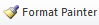 Please visit https://youtu.be/yjdL2n4lZm4 for more detailed instructions.